２０１９年度　第１回 オープンスクール（6/8）参加申込書準備の都合上、６月３日（月）を締め切りとしておりますが，当日参加も受け付けます。１　日　時　　２０１９年６月8日（土）受　　付  （正面玄関）        １０：００～１０：１５学校説明会（児童と保護者）　　１０：１５～１０：５５授業見学　 　         　　　　１１：０５～１１：３０入試相談（希望される方）　　　１１：３０～２　その他　　○上履きをご持参ください。○当日のお子さまの服装は、普段着でご参加ください。○保護者のみのご参加も可能です。○ご不明な点などございましたら、本校教頭 高橋泰史（℡ 024-535-3141）までお問い合わせください。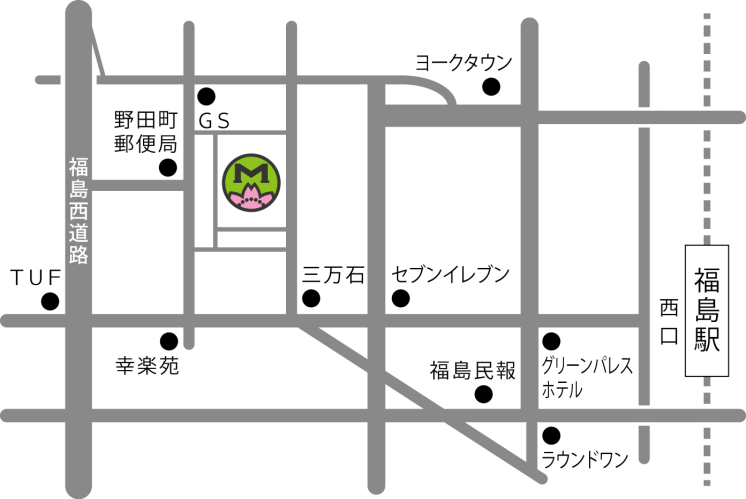 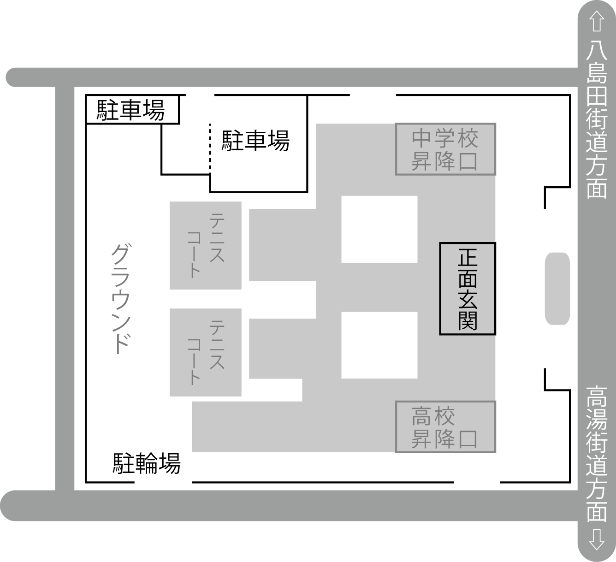 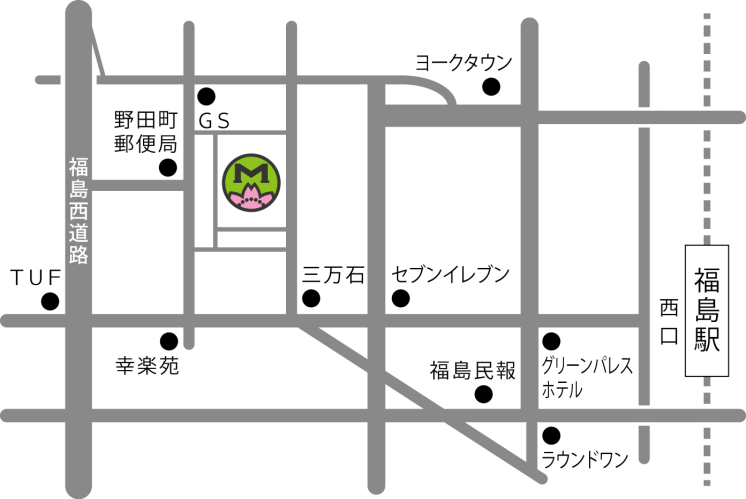 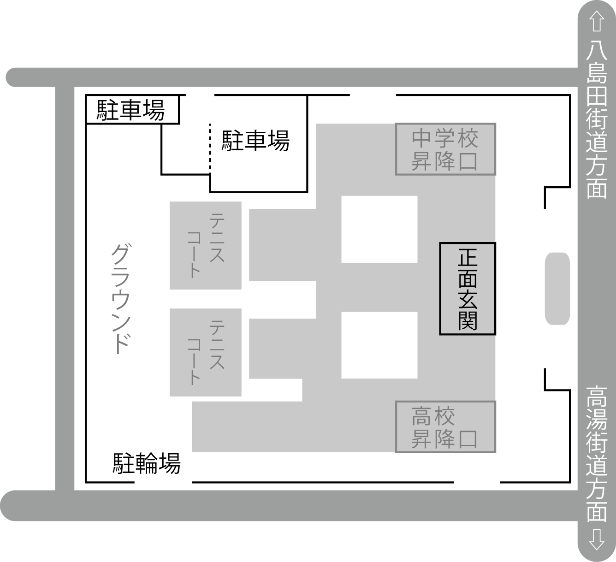 （ふりがな）参加児童のお名前様様保護者のお名前様様在学小学校名　　　　　　　　　小学校　　　　　年　　　　　　　　　小学校　　　　　年ご連絡先住所〒〒ご連絡先電話Fax電話Fax入試相談のご希望の有無　　（　）希望する　　（　）希望しない入試相談のご希望の有無　　（　）希望する　　（　）希望しない入試相談のご希望の有無　　（　）希望する　　（　）希望しない参加合計人数参加合計人数計　　　　　　　名　（児童　　名、保護者　　名）